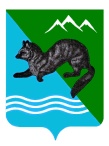 ПОСТАНОВЛЕНИЕАДМИНИСТРАЦИИ  СОБОЛЕВСКОГО  МУНИЦИПАЛЬНОГО  РАЙОНА КАМЧАТСКОГО КРАЯ  02 ноября 2022		 с. Соболево                                               № 508О внесении изменений в приложение к Постановлению администрации Соболевского муниципального района №44 от 15.02.2021 «Об  утверждении реестра жилых помещений специализированного жилого фонда Соболевского муниципального района	В соответствии с Жилищным кодексом Российской Федерации от 29.12. 2004 г., Федеральным законом от 06.10.2003 N 131-ФЗ "Об общих принципах организации местного самоуправления в Российской Федерации" Решением Соболевского муниципального района от 20.02.2009г. № 182 «О порядке управления, владения, пользования и распоряжения имуществом, находящимся в муниципальной собственности Соболевского муниципального района, Устава Соболевского муниципального районаАДМИНИСТРАЦИЯ ПОСТАНОВЛЯЕТ:Внести в приложение к постановлению администрации Соболевского муниципального района №44 от 15.02.2021 «Об  утверждении реестра жилых помещений специализированного жилого фонда Соболевского муниципального района» изменения,  изложив его  в новой редакции согласно приложению.Управлению делами администрации опубликовать настоящее постановление в районной газете «Соболевский вестник» и разместить на официальном сайте Соболевского муниципального района в информационно-телекоммуникационной сети Интернет.Контроль за исполнением настоящего постановления возложить на комитет по экономике, ТЭК, ЖКХ и управлению муниципальным имуществом администрации Соболевского муниципального района. Заместитель главы администрацииСоболевского муниципального района –руководитель комитета по  экономике, ТЭК,ЖКХ и управлению муниципальным имуществом                                                                                     А.В. КолмаковПриложение к постановлению администрации Соболевского муниципального района от 02.11. 2022 №508Реестржилых помещений специализированного жилого фонда Соболевского муниципального района №наименованиенаименование объекта Адрес S, кв. (площадь )1помещениеквартира с. Соболево   ул. Заречная д. 2 кв. 951,42помещениеквартира  с. Соболево  ул. Заречная, д. 2 А, кв. 6 55,13помещениеквартира с. Соболево  ул. Заречная, д. 2 Б, кв. 6554помещениеквартира с. Соболево  ул. Заречная, д. 2 В, кв. 568,45помещениеквартира с. Соболево  ул. Заречная, д. 2 Г кв. 654,36помещениеквартира с. Соболево  ул. Заречная, д. 6, кв. 3417помещениеквартира с. Соболево  ул. Заречная, д.8, кв. 1 50,98помещениеквартира с. Соболево  ул. Заречная, д.8 кв.830,19помещениеквартира с. Соболево  ул. Комсомольская, д. 30, кв. 138,910помещениеквартира с. Соболево  ул. Комсомольская, д. 36, кв. 1 67,311помещениеквартира с. Соболево  ул. Комсомольская, д. 36, кв. 36812помещениеквартира с. Соболево  ул. Комсомольская, д. 64 А,  кв. 855,113помещениеквартира с. Соболево ул. Комсомольская,д.64 А,                     кв. 1168,314помещениеквартира с. Соболево  ул. Комсомольская, д. 64 Б,            кв. 654,915помещениеквартира с. Соболево  ул. Комсомольская, д. 64 Д,  кв. 1169,616помещениеквартира с. Соболево  ул. Комсомольская д.64 Е, кв.1167,817помещениеквартира с. Соболево  ул. Набережная, д.24  кв. 241,118помещениеквартира с. Соболево  ул. Набережная, д.24  кв. 731,719помещениеквартира с. Соболево  ул. Набережная д.24 кв.951,320помещениеквартира с. Соболево  ул. Набережная д.24 а кв.1030,521помещениеквартира с. Соболево  ул. Советская, д. 20, кв. 5 38,222помещениеквартира с. Соболево  ул. Советская, д. 20, кв. 8 39,223помещениеквартира  с. Соболево  ул. Советская, д. 22, кв. 5 38,124помещениеквартира с. Соболево  ул. Советская, д. 30 А, кв. 631,425помещениеквартира с. Соболево  ул. Советская д.34 кв.240,426помещениеквартира с. Соболево  ул. Советская, д. 41, кв. 4 (комната 1 и 2)38,727помещениеквартира с. Соболево  ул. Советская, д. 41, кв. 8 38,528помещениеквартира с. Соболево  ул. Советская, д. 43, кв. 137,929помещениеквартира с. Соболево  ул. Советская д.43, кв.239,230помещениеквартира с. Соболево  ул. Энергетиков д.1А  кв.168,431помещениеквартира с. Соболево  ул. Энергетиков, д.1А  кв.368,632помещениеквартира с. Соболево  ул. Энергетиков, д.1А кв455,733помещениеквартира с. Соболево  ул. Энергетиков д.1А  кв.755,834помещениеквартира с. Соболево  ул. Энергетиков д.1А  кв.868,735помещениеквартира с. Устьевое, ул. Набережная д. 4, кв.1 68,836помещениеквартира с. Устьевое, ул. Набережная д. 6, кв.766,737помещениеквартирас. Соболево ул. Заречная д. 7А кв.155,838помещениеквартирас. Соболево ул. Заречная д. 7А кв.255,839помещениеквартирас. Соболево ул. Заречная д. 7А кв.472,540помещениеквартирас. Соболево ул. Заречная д. 7А кв.65641помещениеквартирас. Соболево ул. Заречная д. 7А кв.85642помещениеквартирас. Соболево ул. Заречная д. 7А кв.955,843помещениеквартирас. Соболево ул. Заречная д. 7А кв.1055,844помещениеквартирас. Соболево ул. Заречная д. 7А кв.1174,645помещениеквартирас. Соболево ул. Заречная д. 7А кв.1272,846помещениеквартирас. Соболево пер. Центральный д. 5, кв.841,2047помещениеквартирас. Соболево ул. Заречная д.7 Б, кв.155,348помещениеквартирас. Соболево ул. Заречная д.7 Б, кв. 575,449помещениеквартирас. Соболево ул. Заречная д.7 Б, кв. 655,350помещениеквартирас. Соболево ул. Заречная д.7 Б, кв. 772,3